International Space Investment – Expand Capability grantsContents1.	International Space Investment – Expand Capability processes	42.	About the grant program	52.1.	About the International Space Investment - Expand Capability grant opportunity	53.	Grant amount and grant period	63.1.	Grants available	63.2.	Project period	64.	Eligibility criteria	64.1.	Additional eligibility requirements	74.2.	Who is not eligible?	75.	What the grant money can be used for	75.1.	Eligible activities	75.2.	Eligible expenditure	76.	The assessment criteria	86.1.	Assessment criterion 1	86.2.	Assessment criterion 2	86.3.	Assessment criterion 3	97.	How to apply	97.1.	Attachments to the application	97.2.	Joint applications	107.3.	Timing of grant opportunity	108.	The grant selection process	118.1.	Who will approve grants?	119.	Notification of application outcomes	1210.	Successful grant applications	1210.1.	Grant agreement	1210.2.	Program specific legislation, policies and industry standards	1210.3.	How we pay the grant	1210.4.	Tax obligations	1311.	Announcement of grants	1312.	How we monitor your project	1312.1.	Keeping us informed	1312.2.	Reporting	1412.2.1.	Progress reports	1412.2.2.	End of project report	1412.2.3.	Ad-hoc report	1412.3.	Independent audits	1412.4.	Compliance visits	1512.5.	Grant agreement variations	1512.6.	Evaluation	1512.7.	Grant acknowledgement	1513.	Probity	1613.1.	Conflicts of interest	1613.2.	How we use your information	1613.2.1.	How we handle your confidential information	1713.2.2.	When we may disclose confidential information	1713.2.3.	How we use your personal information	1713.2.4.	Freedom of information	1813.3.	Enquiries and feedback	1814.	Glossary	19Appendix A.	Eligible expenditure	22How we verify eligible expenditure	22Equipment expenditure	22Construction related to installation of new equipment	23ICT hardware and software	23Labour expenditure	23Labour on-costs and administrative overhead	24Contract expenditure	24Domestic and overseas travel expenditure	25Other eligible expenditure	25Appendix B.	Ineligible expenditure	26International Space Investment – Expand Capability processesThe International Space Investment Initiative is designed to achieve Australian Government objectives This grant opportunity is part of the above grant program which contributes to the Department of Industry, Innovation and Science Outcome 1, under Program 2: Growing Business Investment and Improving Business Capability. The Australian Space Agency and the Department of Industry, Innovation and Science work with stakeholders to plan and design the grant program according to the Commonwealth Grants Rules and Guidelines.The grant opportunity opensWe publish the grant guidelines on business.gov.au and GrantConnect.You complete and submit a grant applicationYou complete the application form, addressing all the eligibility and assessment criteria in order for your application to be considered.We assess all grant applicationsWe review the applications against eligibility criteria and notify you if you are not eligible.We assess eligible applications against the assessment criteria, including an overall consideration of value with relevant money and compare it to other eligible applications.We make grant recommendationsWe provide advice to the decision maker on the merits of each application. Grant decisions are madeThe decision maker decides which applications are successful.We notify you of the outcomeWe advise you of the outcome of your application. We may not notify unsuccessful applicants until grant agreements have been executed with successful applicants.We enter into a grant agreementWe will enter into a grant agreement with successful applicants. The type of grant agreement is based on the nature of the grant and proportional to the risks involved.Delivery of grantYou undertake the grant activity as set out in your grant agreement. We manage the grant by working with you, monitoring your progress and making payments.Evaluation of the International Space Investment – Expand Capability Stream We evaluate the specific grant activity and Expand Capability Stream as a whole. We base this on information you provide to us and that we collect from various sources. About the grant programThe International Space Investment Initiative (the program) was announced as part of the Australian Technology and Science Growth Plan – growing the Australian space industry initiative in 2018. The program will run over three years from 2019-20 to 2021-22, providing Australian businesses with opportunities to become involved with international space agencies or established international space programs. Projects will generate employment and business opportunities for Australians, with a minimum of 80% of the investment to be made in Australia, for the benefit of Australian space industry firms.The objectives of the program are to:unlock international space opportunities for the Australian space sectorexpand the capability and capacity of the Australian space sector, and support job creationdemonstrate the Australian space sector’s ability to successfully deliver space-related products and services internationallysupport projects which contribute to building a vision and an Australian space sector that inspires businesses, the Australian community and the next generation of space workforce, researchers and entrepreneurs. The intended outcomes of the program are:an increase in Australia’s reputation in the global space sectoran increase in the number and size of Australian businesses qualifying for access to opportunities with international space agenciesan increase in the number of Australian businesses winning contracts and successfully delivering products and services to international space agency programs directly, or indirectly through supply chainsan increase in investment and engagement from international space agencies, and their supply chains, in Australiaan increase in the number of jobs in the Australian space sector.The International Space Investment Initiative is delivered through two streams:International Space Investment – Open Doors, targeting international space agency projects which will unlock opportunities for the Australian space sectorInternational Space Investment – Expand Capability, providing grants to build the capacity and capability of the Australian space sector and support jobs creation, and demonstrate the sector’s ability to successfully deliver space-related products and services internationally.About the International Space Investment - Expand Capability grant opportunityThese guidelines contain information about the International Space Investment – Expand Capability grant opportunity. This document sets out:the eligibility and assessment criteriahow we consider and assess grant applicationshow we notify applicants and enter into grant agreements with granteeshow we monitor and evaluate grantees’ performanceresponsibilities and expectations in relation to the opportunity.The Department of Industry, Innovation and Science (we/the department) is responsible for administering this grant opportunity on behalf of the Australian Space Agency. We administer the grant opportunity according to the Commonwealth Grants Rules and Guidelines (CGRGs).We have defined key terms used in these guidelines in the glossary at section 14.You should read this document carefully before you fill out an application.Grant amount and grant periodThe Australian Government has announced a total of $15 million over three years for the International Space Investment Initiative. An estimated $11 million will be available for this grant opportunity.Grants availableThe grant amount will be up to 100 percent of eligible project costs (the grant percentage).The minimum grant amount is $100,000The maximum grant amount is $4,000,000.The remaining proportion of eligible project costs we consider your contribution. You can fund your contribution from any source, including State, Territory and local government grants. Your contribution must be cash.We cannot fund your project if it receives funding from another Commonwealth government grant. You can apply for a grant for your project under more than one Commonwealth program, but if your application is successful, you must choose either the International Space Investment grant or the other Commonwealth grant.Your project may require relevant approvals by the Australian Space Agency under the Space (Launches and Returns) Act 2018 (e.g. an overseas payload permit to launch a space object overseas). Assessment under this Act will be conducted independently of your grant application.Project periodThe maximum project period is two years.We may approve a further extension provided you complete your project by 30 June 2022.Eligibility criteriaWe cannot consider your application if you do not satisfy all eligibility criteria. To be eligible you must:have an Australian Business Number (ABN)be registered for the Goods and Services Tax (GST).and be one of the following entities:a company, incorporated in Australia a publicly funded research organisation (PFRO) as defined in section 14.Joint applications are acceptable, provided you have a lead applicant who is the main driver of the project and is eligible to apply. For further information on joint applications, refer to section 7.2.Additional eligibility requirementsWe can only accept applications:where you can provide evidence from your board (or chief executive officer or equivalent if there is no board) that the project is supported, and that you can complete the project and meet the costs of the project not covered by grant fundingwhere you have at least $100,000 in eligible expenditurewhere you can certify that your project has links to international space agencies or their supply chains where you can certify that a minimum of 80% of the investment will be made in Australia, for the benefit of Australian space industry firms.We cannot waive the eligibility criteria under any circumstances.Who is not eligible?You are not eligible to apply if you are:an individuala partnershipa trust (however, an incorporated trustee may apply on behalf of a trust)a Commonwealth, State, Territory or local government body (including government business enterprises)a corporate or non-corporate Commonwealth entity. What the grant money can be used forEligible activitiesEligible activities may include:research and development product and service developmentcommercialising existing products and servicesprocess design and engineeringbuying, constructing, installing or commissioning of equipment or software relevant training and skills developmentcollaboration and partnership development.We may also approve other activities.Eligible expenditureYou can only spend grant funds on eligible expenditure you have incurred on an agreed project as defined in your grant agreement.For guidance on eligible expenditure, see appendix AFor guidance on ineligible expenditure, see appendix B.We may update the guidance on eligible and ineligible expenditure from time to time. If your application is successful, the version in place when you submitted your application applies to your project.If your application is successful, we may ask you to verify project costs that you provided in your application. You may need to provide evidence such as quotes for major costs.Not all expenditure on your project may be eligible for grant funding. The program delegate (who is an AusIndustry Manager with responsibility for the program) makes the final decision on what is eligible expenditure and may give additional guidance on eligible expenditure if required.To be eligible, expenditure must:be a direct cost of the projectbe incurred by you for required project audit activities.You must incur the project expenditure between the project start and end date, as defined in your grant agreement, for it to be eligible unless stated otherwise. You must not commence your project until you execute a grant agreement with the Commonwealth.The assessment criteriaYou must address all assessment criteria in your application. We will assess your application based on the weighting given to each criterion. The application form asks questions that relate to the assessment criteria below. The amount of detail and supporting evidence you provide in your application should be relative to the project size, complexity and grant amount requested. You should provide evidence to support your answers. The application form displays size limits for answers.We will only award funding to applications that score highly (greater than 50%) against all assessment criteria, as these represent best value for money.Assessment criterion 1The benefit of your project to the Australian space industry (40 points) You should demonstrate this by describing:how a minimum of 80% of the investment will be made in Australia for the benefit of Australian space industry firmshow your project will build the capability and capacity of the Australian space sectorhow your project will support jobs creation in the Australian space sectorhow your project will unlock international opportunities for the Australian space sector, including to deliver products and services to international space agencies and their supply chains, in line with the National Civil Space Priorities. These priorities, along with key international partner agencies for Australia, are in the Australian Civil Space Strategy 2019-28.Assessment criterion 2Your capacity, capability and resources to deliver the project (30 points)You should demonstrate this by describing:your track record in managing similar projects, and your access to personnel with relevant skills and experience, including project management and technical staffyour access to any infrastructure, capital equipment, technology and intellectual propertyhow you will ensure that the project will continue to deliver outcomes beyond the grant funding periodyour project plan, including your plan to:manage the project including scope, implementation methodology and timeframesmitigate delivery risks (including national security risks) secure required regulatory or other approvals.You must attach a project plan and budget to your application.Assessment criterion 3The impact of grant funding on your project (30 points)You should demonstrate this by describing:the total investment the grant will leverage, including direct contributions to the projectthe likelihood of the project proceeding without the grant, including the impact the grant will have on project size, value and timing.How to applyBefore applying, you should read and understand these guidelines and the sample grant agreement published on business.gov.au and GrantConnect.To apply, you must:complete the online program application form via business.gov.auprovide all the information requested address all eligibility and assessment criteria include all necessary attachments.You will receive confirmation when you submit your application. You should retain a copy of your application for your own records.You are responsible for making sure your application is complete and accurate. Giving false or misleading information is a serious offence under the Criminal Code 1995 (Cth). If we consider that you have provided false or misleading information we may not progress your application. If you find an error in your application after submitting it, you should call us immediately on 13 28 46.If we find an error or information that is missing, we may ask for clarification or additional information from you that will not change the nature of your application. However, we can refuse to accept any additional information from you that would change your submission after the application closing time. If you need further guidance around the application process, or if you are unable to submit an application online, contact us at business.gov.au or by calling 13 28 46.Attachments to the applicationYou must provide the following documents with your application:a project plan to support your response to assessment criterion 2a project budget to support your response to assessment criterion 2evidence of support from your board, CEO or equivalent trust deed (where applicable).You may also provide:evidence of support from one or more international space agencies, or firms within their supply chainsYou must attach supporting documentation to the application form in line with the instructions provided within the form. You should only attach requested documents. We will not consider information in attachments that we do not request.Joint applicationsWe recognise that some organisations may want to join together as a group to deliver a project. In these circumstances, you must appoint a lead applicant. Only the lead applicant can submit the application form and enter into the grant agreement with the Commonwealth. The application should identify all other members of the proposed group and include a letter of support from each of the project partners. Each letter of support should include:details of the project partneran overview of how the project partner will work with the lead applicant and any other project partners in the group to successfully complete the projectan outline of the relevant experience and/or expertise the project partner will bring to the groupthe roles/responsibilities the project partner will undertake, and the resources it will contribute (if any)details of a nominated management level contact officer.You must have a formal arrangement in place with all parties prior to execution of the grant agreement. Timing of grant opportunityYou can only submit an application between the published opening and closing dates. We cannot accept late applications. If you are successful, we expect you will be able to commence your project around May 2020.Table 1: Expected timing for this grant opportunity The grant selection processWe first review your application against the eligibility criteria. If eligible, we will then assess it against the assessment criteria. Only eligible applications will proceed to the assessment stage.We consider your application on its merits, based on:how well it meets the criteria how it compares to other applicationswhether it provides value with relevant money.When assessing whether the application represents value with relevant money, we will have regard to: the overall objectives of the grant opportunitythe evidence provided to demonstrate how your project contributes to meeting those objectivesthe relative value of the grant sought.We will establish a committee that includes space sector and industry experts to assess applications. The committee may also seek additional advice from independent technical experts.The committee will assess your application against the assessment criteria and compare it to other eligible applications before recommending which projects to fund.If the selection process identifies unintentional errors in your application, we may contact you to correct or clarify the errors, but you cannot make any material alteration or addition.Who will approve grants?The Head of the Australian Space Agency decides which grants to approve taking into account the recommendations of the committee and the availability of grant funds.The Head of the Australian Space Agency’s decision is final in all matters, including:the grant approvalthe grant funding to be awardedany conditions attached to the offer of grant funding.We cannot review decisions about the merits of your application.The Head of the Australian Space Agency will not approve funding if there are insufficient program funds available across relevant financial years for the program.Notification of application outcomesWe will advise you of the outcome of your application in writing. If you are successful, we advise you of any specific conditions attached to the grant.If you are unsuccessful, we will give you an opportunity to discuss the outcome with us. Successful grant applicationsGrant agreementYou must enter into a legally binding grant agreement with the Commonwealth. We use two types of grant agreements in this program. Our selection will depend on the size and complexity of your project. Each grant agreement has general terms and conditions that cannot be changed. Sample grant agreements are available on business.gov.au and GrantConnect. The grant agreement has general terms and conditions that cannot be changed. A sample grant agreement is available on business.gov.au and GrantConnect.We must execute a grant agreement with you before we can make any payments. Execute means both you and the Commonwealth have signed the agreement. We are not responsible for any expenditure you incur until a grant agreement is executed. You must not start any International Space Investment – Expand Capability activities until a grant agreement is executed.The approval of your grant may have specific conditions determined by the assessment process or other considerations made by the Program Delegate. We will identify these in the offer of grant funding. If you enter an agreement under the International Space Investment – Expand Capability, you cannot receive other grants for this project from other Commonwealth granting programs.The Commonwealth may recover grant funds if there is a breach of the grant agreement.You will have 30 days from the date of a written offer to execute this grant agreement with the Commonwealth. During this time, we will work with you to finalise details.The offer may lapse if both parties do not sign the grant agreement within this time. Under certain circumstances, we may extend this period. We base the approval of your grant on the information you provide in your application. We will review any required changes to these details to ensure they do not impact the project as approved by the Head of the Australian Space Agency.Program specific legislation, policies and industry standardsYou must comply with all relevant laws and regulations in undertaking your project. You must also comply with the specific legislation/policies/industry standards that follow. It is a condition of the grant funding that you meet these requirements. We will include these requirements in your grant agreement.In particular, you will be required to comply with:State/Territory legislation in relation to working with childrenrelevant approvals by the Australian Space Agency under the Space (Launches and Returns) Act 2018any relevant export control requirements.How we pay the grantThe grant agreement will state the:maximum grant amount we will payproportion of eligible expenditure covered by the grant (grant percentage)any financial contribution provided by you or a third party.We will make payments according to an agreed schedule set out in the grant agreement. Payments are subject to satisfactory progress on the project.Tax obligationsWe will add GST to your grant payment and provide you with a recipient created tax invoice. You are required to notify us if your GST registration status changes during the project period. Grants are assessable income for taxation purposes, unless exempted by a taxation law. We recommend you seek independent professional advice on your taxation obligations or seek assistance from the Australian Taxation Office. We do not provide advice on tax.Announcement of grantsWe will publish non-sensitive details of successful projects on GrantConnect. We are required to do this by the Commonwealth Grants Rules and Guidelines unless otherwise prohibited by law. We may also publish this information on business.gov.au. This information may include:name of your organisationtitle of the projectdescription of the project and its aimsamount of grant funding awardedAustralian Business Numberbusiness locationyour organisation’s industry sector.The project may also be published by the Australian Space Agency through its social media channels, or on space.gov.au.How we monitor your projectKeeping us informedYou should let us know if anything is likely to affect your project or organisation. We need to know of any key changes to your organisation or its business activities, particularly if they affect your ability to complete your project, carry on business and pay debts due.You must also inform us of any changes to your:nameaddressesnominated contact detailsbank account details. If you become aware of a breach of terms and conditions under the grant agreement you must contact us immediately. You must notify us of events relating to your project and provide an opportunity for the Minister or their representative to attend.ReportingYou must submit reports in line with the grant agreement. We will provide the requirements for these reports as appendices in the grant agreement. We will remind you of your reporting obligations before a report is due. We will expect you to report on:progress against agreed project milestonesproject expenditure, including expenditure of grant fundscontributions of participants directly related to the project.The amount of detail you provide in your reports should be relative to the project size, complexity and grant amount. We will monitor the progress of your project by assessing reports you submit and may conduct site visits to confirm details of your reports if necessary. Occasionally we may need to re-examine claims, seek further information or request an independent audit of claims and payments. Progress reportsProgress reports must:include details of your progress towards completion of agreed project activitiesshow the total eligible expenditure incurred to dateinclude evidence of expenditurebe submitted by the report due date (you can submit reports ahead of time if you have completed relevant project activities).We will only make grant payments when we receive satisfactory progress reports. You must discuss any project or milestone reporting delays with us as soon as you become aware of them. End of project reportWhen you complete the project, you must submit an end of project report.End of project reports must:include the agreed evidence as specified in the grant agreementidentify the total eligible expenditure incurred for the projectinclude a declaration that the grant money was spent in accordance with the grant agreement and to report on any underspends of the grant moneybe submitted by the report due date.Ad-hoc reportWe may ask you for ad-hoc reports on your project. This may be to provide an update on progress, or any significant delays or difficulties in completing the project.Independent auditsWe may ask you to provide an independent audit report. An audit report will verify that you spent the grant in accordance with the grant agreement. The audit report requires you to prepare a statement of grant income and expenditure. The report template is available on business.gov.au and GrantConnect.Compliance visitsWe may visit you during the project period or at the completion of your project to review your compliance with the grant agreement. We may also inspect the records you are required to keep under the grant agreement. For large or complex projects, we may visit you after you finish your project. We will provide you with reasonable notice of any compliance visit.Grant agreement variationsWe recognise that unexpected events may affect project progress. In these circumstances, you can request a variation to your grant agreement, including:changing project milestonesextending the timeframe for completing the project but within the maximum grant periodchanging project activities.The program does not allow for:an increase of grant funds.If you want to propose changes to the grant agreement, you must put them in writing before the project end date. We can provide you with a variation request template.If a delay in the project causes milestone achievement and payment dates to move to a different financial year, you will need a variation to the grant agreement. We can only move funds between financial years if there is enough program funding in the relevant year to allow for the revised payment schedule. If we cannot move the funds, you may lose some grant funding.You should not assume that a variation request will be successful. We will consider your request based on factors such as:how it affects the project outcomeconsistency with the program policy objective, grant opportunity guidelines and any relevant policies of the departmentchanges to the timing of grant paymentsavailability of program funds.EvaluationWe will evaluate the grant International Space Investment – Expand Capability grant opportunity to measure how well the outcomes and objectives have been achieved. We may use information from your application and project reports for this purpose. We may also interview you, or ask you for more information to help us understand how the grant impacted you and to evaluate how effective the program was in achieving its outcomes.We may contact you up to two years after you finish your project for more information to assist with this evaluation. Grant acknowledgementIf you make a public statement about a project funded under the program, including in a brochure or publication, you must acknowledge the grant by using the following:‘This project received grant funding from the Australian Government through the Australian Space Agency.’If you erect signage in relation to the project, the signage must contain an acknowledgement of the grant.ProbityWe will make sure that the grant opportunity process is fair, according to the published guidelines, incorporates appropriate safeguards against fraud, unlawful activities and other inappropriate conduct and is consistent with the CGRGs.Conflicts of interestAny conflicts of interest could affect the performance of the grant opportunity or program. There may be a conflict of interest, or perceived conflict of interest, if our staff, any member of a committee or advisor and/or you or any of your personnel:has a professional, commercial or personal relationship with a party who is able to influence the application selection process, such as an Australian Government officer or member of an external panelhas a relationship with or interest in, an organisation, which is likely to interfere with or restrict the applicants from carrying out the proposed activities fairly and independently has a relationship with, or interest in, an organisation from which they will receive personal gain because the organisation receives a grant under the grant program/grant opportunity.As part of your application, we will ask you to declare any perceived or existing conflicts of interests or confirm that, to the best of your knowledge, there is no conflict of interest.If you later identify an actual, apparent, or perceived conflict of interest, you must inform us in writing immediately. Conflicts of interest for Australian Government staff are handled as set out in the Australian Public Service Code of Conduct (Section 13(7)) of the Public Service Act 1999 (Cth). Committee members and other officials including the decision maker must also declare any conflicts of interest.We publish our conflict of interest policy on the department’s website. How we use your informationUnless the information you provide to us is:confidential information as per 13.2.1, orpersonal information as per 13.2.3We may share the information with other government agencies for a relevant Commonwealth purpose such as:to improve the effective administration, monitoring and evaluation of Australian Government programsfor researchto announce the awarding of grants.How we handle your confidential informationWe will treat the information you give us as sensitive and therefore confidential if it meets all of the following conditions:you clearly identify the information as confidential and explain why we should treat it as confidentialthe information is commercially sensitivedisclosing the information would cause unreasonable harm to you or someone elseyou provide the information with an understanding that it will stay confidential.When we may disclose confidential informationWe may disclose confidential information:to the committee and our Commonwealth employees and contractors, to help us manage the program effectivelyto the Auditor-General, Ombudsman or Privacy Commissionerto the responsible Minister or Assistant Minister, orto a House or a Committee of the Australian Parliament.We may also disclose confidential information ifwe are required or authorised by law to disclose ityou agree to the information being disclosed, orsomeone other than us has made the confidential information public.How we use your personal informationWe must treat your personal information according to the Australian Privacy Principles (APPs) and the Privacy Act 1988 (Cth). This includes letting you know:what personal information we collectwhy we collect your personal information to whom we give your personal information.We may give the personal information we collect from you to our employees and contractors, the committee, and other Commonwealth employees and contractors, so we can:manage the programresearch, assess, monitor and analyse our programs and activities.We, or the Minister, may:announce the names of successful applicants to the publicpublish personal information on the department’s websites.You may read our Privacy Policy on the department’s website for more information on:what is personal informationhow we collect, use, disclose and store your personal informationhow you can access and correct your personal information.Freedom of informationAll documents in the possession of the Australian Government, including those about the program, are subject to the Freedom of Information Act 1982 (Cth) (FOI Act).The purpose of the FOI Act is to give members of the public rights of access to information held by the Australian Government and its entities. Under the FOI Act, members of the public can seek access to documents held by the Australian Government. This right of access is limited only by the exceptions and exemptions necessary to protect essential public interests and private and business affairs of persons in respect of whom the information relates.If someone requests a document under the FOI Act, we will release it (though we may need to consult with you and/or other parties first) unless it meets one of the exemptions set out in the FOI Act.Enquiries and feedbackFor further information or clarification, you can contact us on 13 28 46 or by web chat or through our online enquiry form on business.gov.au.We may publish answers to your questions on our website as Frequently Asked Questions.Our Customer Service Charter is available at business.gov.au. We use customer satisfaction surveys to improve our business operations and service.If you have a complaint, call us on 13 28 46. We will refer your complaint to the appropriate manager.If you are not satisfied with the way we handle your complaint, you can contact: Head of Division – AusIndustry - Support for BusinessDepartment of Industry, Innovation and ScienceGPO Box 2013
CANBERRA ACT 2601You can also contact the Commonwealth Ombudsman with your complaint (call 1300 362 072). There is no fee for making a complaint, and the Ombudsman may conduct an independent investigation.GlossaryEligible expenditureThis section provides guidance on the eligibility of expenditure. The Program Delegate makes the final decision on what is eligible expenditure and may give additional guidance on eligible expenditure if required.To be eligible, expenditure must:be incurred by you within the project periodbe a direct cost of the project meet the eligible expenditure guidelines.How we verify eligible expenditureIf your application is successful, we will ask you to verify the project budget that you provided in your application when we negotiate your grant agreement. You may need to provide evidence such as quotes for major costs. The grant agreement will include details of the evidence you may need to provide when you achieve certain milestones in your project. This may include evidence related to eligible expenditure.If requested, you will need to provide the agreed evidence along with your progress reports.You must keep payment records of all eligible expenditure, and be able to explain how the costs relate to the agreed project activities. At any time, we may ask you to provide records of the expenditure you have paid. If you do not provide these records when requested, the expense may not qualify as eligible expenditure. If your grant is greater than $500,000, at the end of the project you will be required to provide an independent financial audit of all eligible expenditure from the project. We may also request an independent financial audit for other projects, on a case-by-case basis.Equipment expenditureWe consider costs of purchase, freight and installation of equipment, as well as any related commissioning costs as eligible expenditure. You must list commissioning costs as a separate item within the project budget in the application form, and on reports of expenditure during project milestones.We cannot consider any expenditure paid before the project start date as eligible expenditure. For commissioning and installation costs to be eligible, equipment costs must be paid after your project start date.You can claim related freight and installation costs on capital expenditure.Where you need to pay in instalments to purchase capital items (for example deposits, payment on installation, or payment on commissioning), you should claim the grant amount for the items progressively across multiple progress reports up to the end of the project period. You may show expenditure on and equipment by providing evidence of:purchase pricepayments (e.g. tax invoices and receipts from suppliers confirming payment)commitment to pay for the capital item (e.g. supplier contract, purchase order or executed lease agreement)receipt of capital items (e.g. supplier or freight documents)associated costs such as freight and installation (e.g. supplier documents)the capital item on your premises (e.g. date stamped photographic evidence).Construction related to installation of new equipmentConstruction costs necessary to accommodate new equipment in an existing facility may be eligible. The construction must directly relate to modifications that are required to undertake the project.If you claim expenditure for related construction to accommodate new equipment, we limit this to:the costs of materialsdirect construction labour salary costscontractor costs.Evidence for construction expenditure may include purchase orders, invoices, payment documentation, photographic evidence (date stamped) of the capital item in your premises and details of labour costs.ICT hardware and softwareCosts involved in the purchase, upgrade or hire of software (including user licences) are eligible where they are directly related to the project. Purchase of ICT hardware is eligible where it is directly related to the project.Labour expenditureEligible labour expenditure for the grant covers the direct labour costs of employees you directly employ on the core elements of the project. We consider a person an employee when you pay them a regular salary or wage, out of which you make regular tax instalment deductions.We consider costs for technical, but not administrative, project management activities eligible labour expenditure. However, we limit these costs to 10 per cent of the total amount of eligible labour expenditure claimed.We do not consider labour expenditure for leadership or administrative staff (such as CEOs, CFOs, accountants and lawyers) as eligible expenditure, even if they are doing project management tasks.Eligible salary expenditure includes an employee’s total remuneration package as stated on their Pay As You Go (PAYG) Annual Payment Summary submitted to the ATO. We consider salary-sacrificed superannuation contributions as part of an employee’s salary package if the amount is more than what the Superannuation Guarantee requires.The maximum salary for an employee, director or shareholder, including packaged components that you can claim through the grant is $175,000 per financial year. For periods of the project that do not make a full financial year, you must reduce the maximum salary amount you claim proportionally.You can only claim eligible salary costs when an employee is working directly on agreed project activities during the agreed project period. Labour on-costs and administrative overheadYou may increase eligible salary costs by an additional 30% allowance to cover on-costs such as employer paid superannuation, payroll tax, workers compensation insurance, and overheads such as office rent and the provision of computers. You should calculate eligible salary costs using the formula below:You cannot calculate labour costs by estimating the employee’s worth. If you have not exchanged money (either by cash or bank transactions) we will not consider the cost eligible. 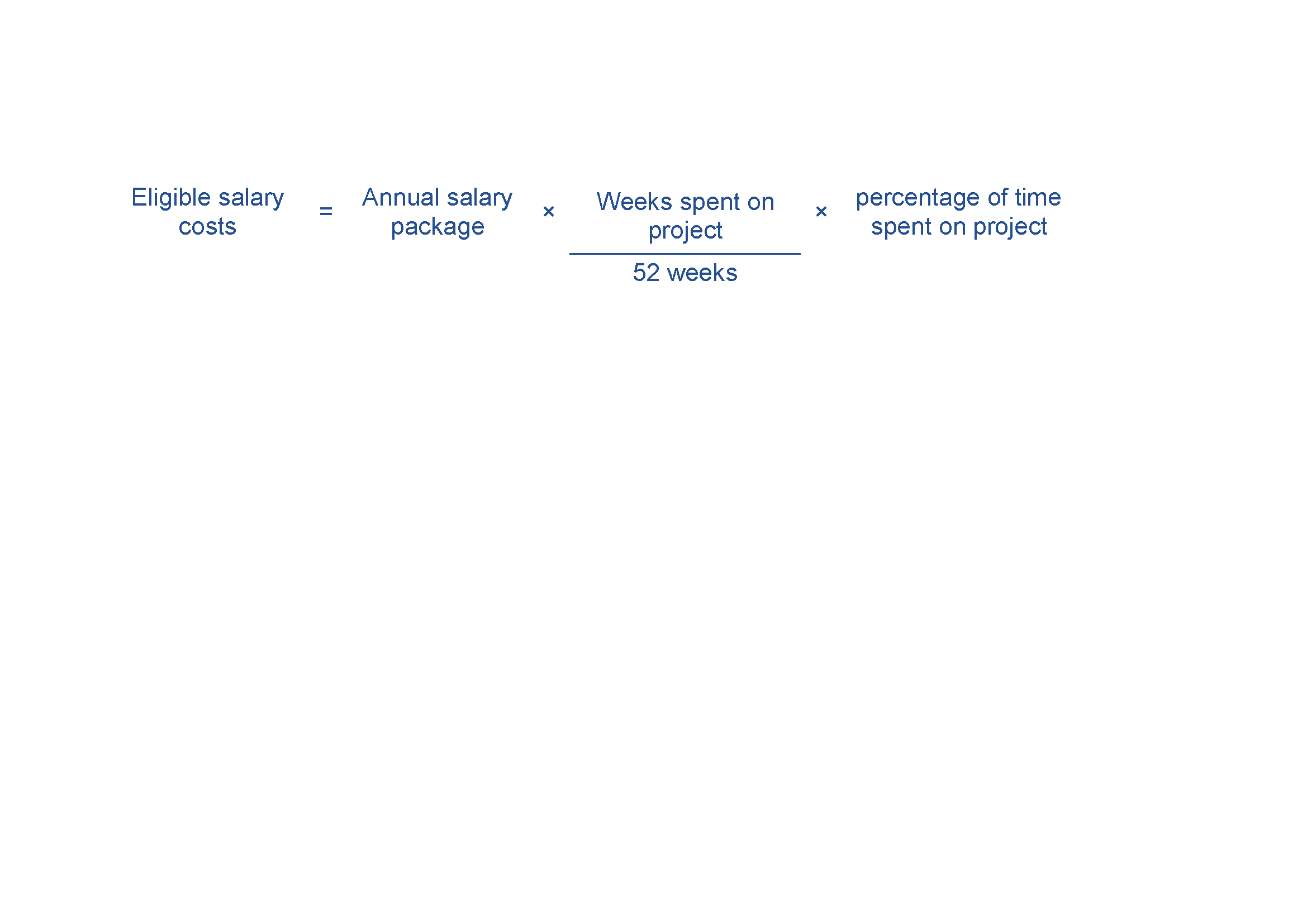 Evidence you will need to provide can include:details of all personnel working on the project, including name, title, function, time spent on the project and salaryATO payment summaries, pay slips and employment contracts.Contract expenditureEligible contract expenditure is the cost of any agreed project activities that you contract others to do. These can include contracting:another organisationan individual who is not an employee, but engaged under a separate contract. All contractors must have a written contract prior to starting any project work—for example, a formal agreement, letter or purchase order which specifies:the nature of the work they perform the applicable fees, charges and other costs payable.Invoices from contractors must contain:a detailed description of the nature of the workthe hours and hourly rates involvedany specific plant expenses paid. Invoices must directly relate to the agreed project, and the work must qualify as an eligible expense. The costs must also be reasonable and appropriate for the activities performed.We will require evidence of contractor expenditure that may include:an exchange of letters (including email) setting out the terms and conditions of the proposed contract workpurchase orderssupply agreementsinvoices and payment documents.You must ensure all project contractors keep a record of the costs of their work on the project. We may require you to provide a contractor’s records of their costs of doing project work. If you cannot provide these records, the relevant contract expense may not qualify as eligible expenditure.Domestic and overseas travel expenditureEligible domestic and overseas travel expenditure may includedomestic travel limited to the reasonable cost of accommodation and transportation required to conduct agreed project and collaboration activities in Australiaoverseas travel limited to the reasonable cost of accommodation and transportation required in cases where the overseas travel is material to the conduct of the project in Australia.Eligible air transportation is limited to the economy class fare for each sector travelled. Where non-economy class air transport is used, only the equivalent of an economy fare for that sector is eligible expenditure, and the grantee will require evidence showing what an economy air-fare costs at the time of travel.We will consider value for money when determining whether the cost of overseas travel expenditure is eligible. This may depend on the proportion of total grant funding that you will spend on overseas travel expenditurethe proportion of the service providers total fee that will be spent on overseas travel expenditurehow the overseas travel expenditure is likely to aid the project in meeting the program objectives.Overseas travel must be at an economy rate and you must demonstrate that you cannot access the service, or an equivalent service in Australia.Other eligible expenditureOther eligible expenditures for the project may include:building modifications where you own the modified asset and the modification is required to undertake the project, for example installing a clean room. Modifications to leased buildings may be eligible. You must use the leased building for activities related to your manufacturing processstaff training that directly supports the achievement of project outcomesfinancial auditing of project expenditurecosts you incur in order to obtain planning, environmental or other regulatory approvals during the project period. However, associated fees paid to the Commonwealth, state, territory and local governments are not eligiblecontingency costs up to a maximum of 10% of the eligible project costs. Note that we make payments based on actual costs incurred.Other specific expenditures may be eligible as determined by the Program Delegate.Evidence you need to supply can include supplier contracts, purchase orders, invoices and supplier confirmation of payments.Ineligible expenditureThis section provides guidance on what we consider ineligible expenditure.The Program Delegate may impose limitations or exclude expenditure, or further include some ineligible expenditure listed in these guidelines in a grant agreement or otherwise by notice to you.Examples of ineligible expenditure include:research not directly supporting eligible activitiesactivities, equipment or supplies that are already being supported through other sourcescosts incurred prior to executing a grant agreement any in-kind contributions financing costs, including interestcapital expenditure for the purchase of assets such as office furniture and equipment, motor vehicles, computers, printers or photocopiers and the construction, renovation or extension of facilities such as buildings and laboratories not directly related to the projectcosts involved in the purchase or upgrade/hire of software (including user licences) and ICT hardware (unless it directly relates to the project)costs such as rental, renovations and utilitiesnon-project-related staff training and development costsinsurance costs (the participants must effect and maintain adequate insurance or similar coverage for any liability arising as a result of its participation in funded activities)debt financingcosts related to obtaining resources used on the project, including interest on loans, job advertising and recruiting, and contract negotiationsdepreciation of plant and equipment beyond the life of the projectmaintenance costscosts of purchasing, leasing, depreciation of, or development of landinfrastructure development costs, including development of road, rail, port or fuel delivery networks beyond the manufacturing sitesite preparation activities which are not directly related to, or for, the main purpose of transitioning to higher value and/or niche manufacturingopportunity costs relating to any production losses due to allocating resources to the agreed grant projectroutine operational expenses, including communications, accommodation, office computing facilities, printing and stationery, postage, legal and accounting fees and bank chargescosts related to preparing the grant application, preparing any project reports (except costs of independent audit reports we require) and preparing any project variation requeststravel costs that exceed 10% of total project costs except where otherwise approved by the program delegate.This list is not exhaustive and applies only to the expenditure of the grant funds. Other costs may be ineligible where we decide that they do not directly support the achievement of the planned outcomes for the project or that they are contrary to the objective of the program.You must ensure you have adequate funds to meet the costs of any ineligible expenditure associated with the project.Opening date:5 November 2019Closing date and time:5:00PM AEDT on 17 December 2019Commonwealth policy entity:Department of Industry, Innovation and Science Administering entityDepartment of Industry, Innovation and ScienceEnquiries:If you have any questions, contact us on 13 28 46Date guidelines released:17 October 2019Type of grant opportunity:Open competitiveActivityTimeframeAssessment of applications4 weeks Approval of outcomes of selection process4 weeks Negotiations and award of grant agreements1-3 weeks Notification to unsuccessful applicants2 weeks Earliest start date of project May 2020End date of grant commitment June 2022TermDefinitionAgencyThe Australian Space AgencyApplication formThe document issued by the Program Delegate that applicants use to apply for funding under the program.AusIndustryThe division of the same name within the department.Australian space industry firmsAustralian organisations that deliver space-related products and services as a core capability of the organisation, including organisations with activities in space manufacturing and associated supply chain, satellite operations, as well as consumer services delivered by space capabilities, and specialist space services (e.g. space law). Australian space sectorAustralian organisations that are Australian space industry firms, and/orengaged in space-related innovation, R&D, or research (basic or applied).Department The Department of Industry, Innovation and Science.Eligible activitiesThe activities undertaken by a grantee in relation to a project that are eligible for funding support as set out in 5.1.Eligible applicationAn application or proposal for [services or grant funding] under the program that the Program Delegate has determined is eligible for assessment in accordance with these guidelines.Eligible expenditureThe expenditure incurred by a grantee on a project and which is eligible for funding support as set out in 5.2.Eligible expenditure guidanceThe guidance that is provided at Appendix B.Grant agreementA legally binding contract between the Commonwealth and a grantee for the grant fundingGrant funding or grant fundsThe funding made available by the Commonwealth to grantees under the program.GrantConnectThe Australian Government’s whole-of-government grants information system, which centralises the publication and reporting of Commonwealth grants in accordance with the CGRGsGranteeThe recipient of grant funding under a grant agreement.Grant opportunity guidelinesGuidelines that the Minister gives to the department to provide the framework for the administration of the program, as in force from time to time.Innovation and Science AustraliaThe statutory board established by the Industry Research and Development Act 1986 (Cth) and named in that Act as Innovation and Science Australia.International space agencies listed in the Australian Civil Space Strategy 2019-28The Australian Civil Space Strategy 2019-28 references international collaboration with space agencies of the following nations and regions:CanadaEurope – European Space Agency (ESA)France – Centre National D'Études Spatiales (CNES)Germany – German Aerospace Center (DLR)Japan – Japan Aerospace Exploration Agency (JAXA)Indo-pacific regionNew ZealandUnited Arab EmiratesUnited Kingdom (UK)United States (US) – National Aeronautics and Space Administration (NASA)MinisterThe Commonwealth Minister for Industry, Science and Technology.National Civil Space PrioritiesThe seven National Civil Space Priorities stated in the Australian Civil Space Strategy 2019-2028: position, navigation and timingearth observationcommunications technologies and servicesspace situation awareness and debris monitoringleapfrog R&Drobotics and automation on Earth and in spaceaccess to space.Non-income-tax-exemptNot exempt from income tax under Division 50 of the Income Tax Assessment Act 1997 (Cth) or under Division 1AB of Part III of the Income Tax Assessment Act 1936 (Cth).Personal informationHas the same meaning as in the Privacy Act 1988 (Cth) which is:Information or an opinion about an identified individual, or an individual who is reasonably identifiable:whether the information or opinion is true or not; andwhether the information or opinion is recorded in a material form or not.Program delegateAn AusIndustry Manager within the department with responsibility for the program.Program funding or Program fundsThe funding made available by the Commonwealth for the program.ProjectA project described in an application for grant funding under the program.Publicly funded research organisation (PFRO)All higher education providers listed at Table A and Table B of the Higher Education Support Act 2003 (Cth).